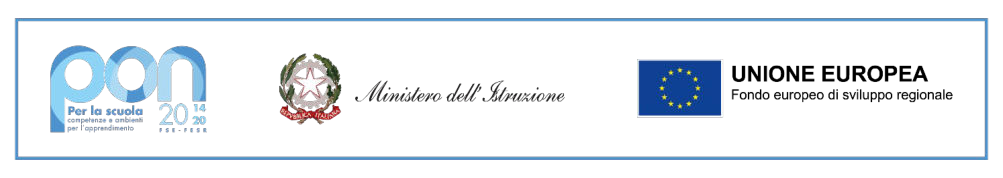 											Il Dichiarante										____________________________Criteri di valutazione curriculum collaudatoreCablaggio Reti                                Criteri di valutazione curriculum collaudatoreCablaggio Reti                                Criteri di valutazione curriculum collaudatoreCablaggio Reti                                Criteri di valutazione curriculum collaudatoreCablaggio Reti                                Criteri di valutazione curriculum collaudatoreCablaggio Reti                                Criteri di valutazione curriculum collaudatoreCablaggio Reti                                Criteri di valutazione curriculum collaudatoreCablaggio Reti                                Criteri di valutazione curriculum collaudatoreCablaggio Reti                                Criteri di valutazione curriculum collaudatoreCablaggio Reti                                Criteri di valutazione curriculum collaudatoreCablaggio Reti                                Criteri di valutazione curriculum collaudatoreCablaggio Reti                                    TITOLI  CULTURALISi valuta il titolo di accesso più favorevoleSi valuta il titolo di accesso più favorevoleSi valuta il titolo di accesso più favorevoleSi valuta il titolo di accesso più favorevoleSi valuta il titolo di accesso più favorevoleDa compilare a cura delcandidatoDiploma di LaureaDiploma di LaureaDiploma di LaureaDiploma di LaureaDiploma di LaureaVoto 110 con lodeVoto 110 con lodeVoto 110 con lode10 punti10 puntiDiploma di LaureaDiploma di LaureaDiploma di LaureaDiploma di LaureaDiploma di LaureaVoto 110/110Voto 110/110Voto 110/1109 punti9 puntiDiploma di LaureaDiploma di LaureaDiploma di LaureaDiploma di LaureaDiploma di LaureaVoto da 105 a 109Voto da 105 a 109Voto da 105 a 1098 punti8 puntiDiploma di LaureaDiploma di LaureaDiploma di LaureaDiploma di LaureaDiploma di LaureaVoto da 100 a 104Voto da 100 a 104Voto da 100 a 1047 punti7 puntiDiploma di LaureaDiploma di LaureaDiploma di LaureaDiploma di LaureaDiploma di LaureaVoto< di 100Voto< di 100Voto< di 1006 punti6 puntiDiploma di scuola sec. di secondo grado e/o primo gradoDiploma di scuola sec. di secondo grado e/o primo gradoPunti 9titoloperogniPunti 9 .        Max. solo    1 titolo valutabilePunti 9 .        Max. solo    1 titolo valutabile  TITOLI    PROFESSIONALI  TITOLI    PROFESSIONALI  TITOLI    PROFESSIONALI  TITOLI    PROFESSIONALI  TITOLI    PROFESSIONALIDocenza nella scuolapubblica italianaDocenza nella scuolapubblica italianaDocenza nella scuolapubblica italianaDocenza nella scuolapubblica italianaDocenza nella scuolapubblica italianaPunti 1 ogni 4 anniscolasticiPunti 1 ogni 4 anniscolasticiPunti 1 ogni 4 anniscolasticiMax. 20 annimax. 5 puntiper                               ATTESTATI DI FORMAZIONEPunti 1 per ogniPunti 1 per ogniPunti 1 per ogniMax 4 puntiMax 4 puntiattestatoattestatoattestatoAggiornamento	nelAggiornamento	nelAggiornamento	nelAggiornamento	nelAggiornamento	nelsettore di pertinenzasettore di pertinenzasettore di pertinenzasettore di pertinenzasettore di pertinenzarilasciati daUniversità e/o enti diUniversità e/o enti diUniversità e/o enti diUniversità e/o enti diUniversità e/o enti diformazioneformazioneformazioneformazioneformazioneaccreditati dal MIURaccreditati dal MIURaccreditati dal MIURaccreditati dal MIURaccreditati dal MIUR di almeno 30 ore di almeno 30 ore di almeno 30 ore di almeno 30 ore di almeno 30 oreDocenzae/oPunti 2 per ogniPunti 2 per ogniPunti 2 per ogniMax. 4 puntiMax. 4 punticoordinamento	incoordinamento	incoordinamento	incoordinamento	incoordinamento	inAttivitàCorsi di formazione nelCorsi di formazione nelCorsi di formazione nelCorsi di formazione nelCorsi di formazione nelsettore di pertinenzasettore di pertinenzasettore di pertinenzasettore di pertinenzasettore di pertinenza             ESPERIENZE             ESPERIENZE             ESPERIENZE             ESPERIENZE             ESPERIENZEPunti 2 per ogniPunti 2 per ogniPunti 2 per ogniMax 10 puntiMax 10 puntiprofessionali	dicollaudatore in altrienti	pubblici	e/o  privati documentateprofessionali	dicollaudatore in altrienti	pubblici	e/o  privati documentateprofessionali	dicollaudatore in altrienti	pubblici	e/o  privati documentateprofessionali	dicollaudatore in altrienti	pubblici	e/o  privati documentateprofessionali	dicollaudatore in altrienti	pubblici	e/o  privati documentateesperienzeesperienzeesperienzeESPERIENZE PREGRESSEdi collaudatore FSE/FESRESPERIENZE PREGRESSEdi collaudatore FSE/FESRESPERIENZE PREGRESSEdi collaudatore FSE/FESRESPERIENZE PREGRESSEdi collaudatore FSE/FESRESPERIENZE PREGRESSEdi collaudatore FSE/FESRPunti 2 per ogniesperienzaPunti 2 per ogniesperienzaPunti 2 per ogniesperienzaMax 10 puntiMax 10 puntiESPERIENZE PREGRESSEdi collaudatore realizzate presso questa	o altra  istituzione scolasticaESPERIENZE PREGRESSEdi collaudatore realizzate presso questa	o altra  istituzione scolasticaESPERIENZE PREGRESSEdi collaudatore realizzate presso questa	o altra  istituzione scolasticaESPERIENZE PREGRESSEdi collaudatore realizzate presso questa	o altra  istituzione scolasticaESPERIENZE PREGRESSEdi collaudatore realizzate presso questa	o altra  istituzione scolasticaPunti 2 per ogniesperienzaPunti 2 per ogniesperienzaPunti 2 per ogniesperienzaMax 10 puntiMax 10 puntiINCARICHI come Ass.tecnicoc/o altre istituzioni scolasticheINCARICHI come Ass.tecnicoc/o altre istituzioni scolasticheINCARICHI come Ass.tecnicoc/o altre istituzioni scolasticheINCARICHI come Ass.tecnicoc/o altre istituzioni scolasticheINCARICHI come Ass.tecnicoc/o altre istituzioni scolastichePunti 3 per ogniPunti 3 per ogniPunti 3 per ogniMax 15 puntiMax 15 puntiincaricoincaricoincarico